30 сентября в рамках работы Совета Старшеклассников ученики десятого класса подготовили мероприятие для первоклассников "Посвящение в пешеходы".Чтобы получить звание Пешехода, самым маленьким ученикам нашей школы пришлось потрудиться: ребята разгадывали загадки, рассказывали о дорожных знаках, повторяли правила дорожного движения. А помогали им путешествовать по стране Светофории веселая Педедешка, Светофор Светофорович и их помощники.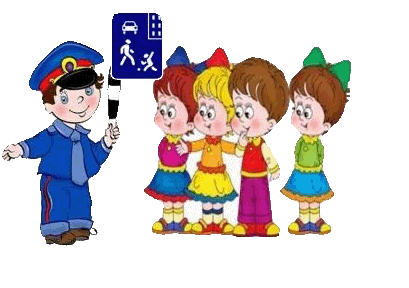 